ÇANAKKALE ONSEKİZ MART ÜNİVERSİTESİ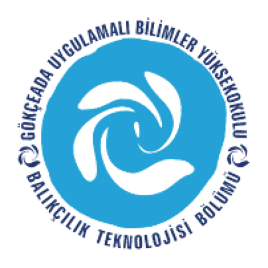 GÖKÇEADA UYGULAMALI BİLİMLER YÜKSEKOKULUBALIKÇILIK TEKNOLOJİSİ BÖLÜMÜ LİSANS PROGRAMI2016-2017 BAHAR DÖNEMİ  İKİNCİ  SINIF  BÜTÜNLEME SINAV PROGRAMI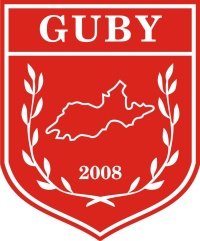 DERSTARİHSAATDERSLİKGÖZETMENSU ÜRÜNLERİ İŞLEME TEKN.(Yrd.Doç.Dr. H.Basri ORMANCI)19.6.17PAZARTESİ14:00USKUMRU-İSTAVRİT-GIDA MİKROBİYOLOJİSİ(Yrd.Doç.Dr. Mine ÇARDAK)19.6.17PAZARTESİ13:00USKUMRU-İSTAVRİT-AĞ YAPIM VE DONAM TEKN. I(Doç.Dr. Deniz ACARLI)20.6.17SALI14:00USKUMRU-İSTAVRİT  -OSEANOLOJİ(Öğr.Gör. İdil ÖZ)21.6.17ÇARŞAMBA15:00USKUMRU-İSTAVRİT-DENİZDE GÜVENLİK(Öğr.Gör. Çetin KEDİOĞLU)22.6.17PERŞEMBE13:00USKUMRU-İSTAVRİT-SCUBA I(Öğr.Gör. Çetin KEDİOĞLU)22.6.17PERŞEMBE15:00USKUMRU-İSTAVRİT-